Источник публикацииОфициальный интернет-портал правовой информации http://www.pravo.gov.ru, 21.02.2017Примечание к документуНачало действия документа - 04.03.2017.Название документаПриказ Минспорта России от 30.12.2016 N 1368"О порядке использования организациями, осуществляющими спортивную подготовку, в своих наименованиях слова "олимпийский" или образованных на его основе слов и словосочетаний"(Зарегистрировано в Минюсте России 20.02.2017 N 45712)Зарегистрировано в Минюсте России 20 февраля 2017 г. N 45712МИНИСТЕРСТВО СПОРТА РОССИЙСКОЙ ФЕДЕРАЦИИПРИКАЗот 30 декабря 2016 г. N 1368О ПОРЯДКЕИСПОЛЬЗОВАНИЯ ОРГАНИЗАЦИЯМИ, ОСУЩЕСТВЛЯЮЩИМИ СПОРТИВНУЮПОДГОТОВКУ, В СВОИХ НАИМЕНОВАНИЯХ СЛОВА "ОЛИМПИЙСКИЙ"ИЛИ ОБРАЗОВАННЫХ НА ЕГО ОСНОВЕ СЛОВ И СЛОВОСОЧЕТАНИЙВ соответствии с частью 2 статьи 34.1 Федерального закона от 04.12.2007 N 329-ФЗ "О физической культуре и спорте в Российской Федерации" (Собрание законодательства Российской Федерации, 2007, N 50, ст. 6244; 2011, N 50, ст. 7354; 2013, N 27, ст. 3477; 2015, N 14, ст. 2018; 2016, N 23, ст. 3277), подпунктом 4.2.26 Положения о Министерстве спорта Российской Федерации, утвержденного постановлением Правительства Российской Федерации от 19.06.2012 N 607 (Собрание законодательства Российской Федерации, 2012, N 26, ст. 3525; 2013, N 30 (ч. 2), ст. 4112, N 45, ст. 5822; 2015, N 2, ст. 491, N 18, ст. 2711; 2016, N 28, ст. 4741), приказываю:1. Утвердить прилагаемый порядок использования организациями, осуществляющими спортивную подготовку, в своих наименованиях слова "олимпийский" или образованных на его основе слов и словосочетаний.2. Контроль за исполнением настоящего приказа оставляю за собой.МинистрП.А.КОЛОБКОВУтвержденприказом Минспорта Россииот 30 декабря 2016 г. N 1368ПОРЯДОКИСПОЛЬЗОВАНИЯ ОРГАНИЗАЦИЯМИ, ОСУЩЕСТВЛЯЮЩИМИ СПОРТИВНУЮПОДГОТОВКУ, В СВОИХ НАИМЕНОВАНИЯХ СЛОВА "ОЛИМПИЙСКИЙ"ИЛИ ОБРАЗОВАННЫХ НА ЕГО ОСНОВЕ СЛОВ И СЛОВОСОЧЕТАНИЙ1. Порядок использования организациями, осуществляющими спортивную подготовку, в своих наименованиях слова "олимпийский" или образованных на его основе слов и словосочетаний (далее - порядок) определяет процедуру использования организациями, осуществляющими спортивную подготовку (далее - организации) в своих наименованиях слова "олимпийский" или образованных на его основе слов и словосочетаний.2. Организации используют в своих наименованиях слово "олимпийский" в следующих словосочетаниях:"спортивная школа олимпийского резерва";"училище олимпийского резерва";"центр олимпийской подготовки".3. Использование в своих наименованиях словосочетания "спортивная школа олимпийского резерва" допускается в случае, если:целью деятельности организации является осуществление спортивной подготовки на территории Российской Федерации;реализация программ спортивной подготовки в организации осуществляется в том числе на тренировочном этапе (этапе спортивной специализации), этапах совершенствования спортивного мастерства и высшего спортивного мастерства;не менее 60% от общего числа тренерского состава организации состоят в трудовых отношениях с организацией и являются тренерами, осуществляющими спортивную подготовку;организация подготовила не менее 1 спортсмена, завоевавшего в течение 4 лет, предшествующих дню подачи заявки, указанной в пункте 6 порядка, призовые места на первенствах России среди юношей и (или) юниоров по видам спорта, включенным в программу Олимпийских игр, а также по видам спорта, развиваемым на территории не менее 75 субъектов Российской Федерации, включенным во Всероссийский реестр видов спорта, проходящих процедуру их признания Международным олимпийским комитетом, и правила которых утверждены на русском языке развивающими их международными спортивными федерациями;организация за последние 4 года подготовила не менее 1 спортсмена, который включен в списки кандидатов в спортивные сборные команды Российской Федерации (в том числе в юниорские и юношеские составы) по видам спорта, включенным в программу Олимпийских игр, а также по видам спорта, развиваемым на территории не менее 75 субъектов Российской Федерации, включенным во Всероссийский реестр видов спорта, проходящих процедуру их признания Международным олимпийским комитетом, и правила которых утверждены на русском языке развивающими их международными спортивными федерациями;организация за последние 4 года подготовила не менее 1 спортсмена по командным игровым видам спорта, который состоит в трудовых отношениях с профессиональным спортивным клубом и принимает участие в профессиональных спортивных соревнованиях по командным игровым видам спорта, включенным в программу Олимпийских игр.4. Использование в своем наименовании словосочетания "училище олимпийского резерва" допускается в случае, если:целями деятельности организации является реализация профессиональных образовательных программ среднего профессионального образования и осуществление спортивной подготовки на территории Российской Федерации;реализация программ спортивной подготовки в организации осуществляется в том числе на этапах совершенствования спортивного мастерства и высшего спортивного мастерства;не менее 50% от общего числа тренерского состава организации состоят в трудовых отношениях с организацией и являются тренерами, осуществляющими спортивную подготовку;организация подготовила не менее 4 спортсменов по видам спорта (спортивным дисциплинам), включенным в программу Олимпийских игр, а также по видам спорта, развиваемым на территории не менее 75 субъектов Российской Федерации, включенным во Всероссийский реестр видов спорта, проходящих процедуру их признания Международным олимпийским комитетом, и правила которых утверждены на русском языке развивающими их международными спортивными федерациями, которым за последние 4 года присвоено спортивное звание "мастер спорта России";организация подготовила не менее 4 спортсменов по командным игровым видам спорта, которым присвоен спортивный разряд "кандидат в мастера спорта";не менее 15% спортсменов организации от общего числа лиц, проходящих спортивную подготовку по видам спорта, включенным в программу Олимпийских игр, а также по видам спорта, развиваемым на территории не менее 75 субъектов Российской Федерации, включенным во Всероссийский реестр видов спорта, проходящих процедуру их признания Международным олимпийским комитетом, и правила которых утверждены на русском языке развивающими их международными спортивными федерациями, включены в списки кандидатов в спортивные сборные команды Российской Федерации (в том числе в юниорские и юношеские составы).5. Использование в своем наименовании словосочетания "центр олимпийской подготовки" допускается в случае, если:целью деятельности организации является осуществление спортивной подготовки на территории Российской Федерации;не менее 60% от общего числа тренерского состава организации состоят в трудовых отношениях с организацией и являются тренерами, осуществляющими спортивную подготовку;организация подготовила не менее 4 спортсменов по видам спорта, включенным в программу Олимпийских игр, а также по видам спорта, развиваемым на территории не менее 75 субъектов Российской Федерации, включенным во Всероссийский реестр видов спорта, проходящих процедуру их признания Международным олимпийским комитетом, и правила которых утверждены на русском языке развивающими их международными спортивными федерациями, которым за последние 4 года присвоено спортивное звание "мастер спорта России";организация подготовила не менее 4 спортсменов по командным игровым видам спорта, которым присвоен спортивный разряд "кандидат в мастера спорта";не менее 30% спортсменов организации от общего числа лиц, проходящих спортивную подготовку по видам спорта, включенным в программу Олимпийских игр, а также по видам спорта, развиваемым на территории не менее 75 субъектов Российской Федерации, включенным во Всероссийский реестр видов спорта, проходящих процедуру их признания Международным олимпийским комитетом, и правила которых утверждены на русском языке развивающими их международными спортивными федерациями, включены в списки кандидатов в спортивные сборные команды Российской Федерации.6. Организация, соответствующая условиям использования в своем наименовании слова "олимпийский" или образованных на его основе слов и словосочетаний (далее - условия) направляет в Федеральное государственное бюджетное учреждение "Федеральный центр подготовки спортивного резерва" (далее - федеральный центр подготовки спортивного резерва) заявку, содержащую информацию о наименовании организации, адресе (месте нахождения) и контактных данных (телефоне, адресе электронной почты).К заявке прилагаются следующие документы:копии устава, свидетельства о государственной регистрации юридического лица, свидетельства о постановке на учет в налоговом органе, заверенные уполномоченным лицом;проект устава организации с использованием в своем наименовании слова "олимпийский" или образованных на его основе слов и словосочетаний;сведения об организации, подаваемые для ведения федерального статистического наблюдения;представление исполнительного органа государственной власти субъекта Российской Федерации в сфере физической культуры и спорта, на территории которого осуществляет деятельность организация, содержащее рекомендацию о переименовании организации, и подтверждающее достоверность представляемых в заявке сведений (не распространяется на организации, созданные Российской Федерацией);списки спортсменов с указанием реквизитов приказов о присвоении спортивных званий и спортивных разрядов;копии выписок из приказов о сроках зачисления в организацию спортсменов и периоде прохождения спортивной подготовки в организации за последние 4 года;выписки из приказов о приеме на работу тренеров, осуществляющих спортивную подготовку;копии утвержденных организацией программ спортивной подготовки.7. Федеральный центр подготовки спортивного резерва в срок не более 30 дней с момента получения заявки и прилагаемых к ней документов (далее - пакет документов), проверяет пакет документов на соответствие пункту 6 порядка, и направляет его в комиссию, созданную Министерством спорта Российской Федерации в целях принятия решения о соответствии организации условиям (далее - Комиссия).В случае несоответствия пакета документов пункту 6 порядка пакет документов возвращается организации с указанием причины возврата.8. Комиссия рассматривает пакет документов на предмет соответствия организации условиям.9. Состав Комиссии и положение о ней утверждаются приказом Министерства спорта Российской Федерации.Решение Комиссии о соответствии организации условиям в течение 14 дней с момента его принятия направляется в уполномоченное структурное подразделение Министерства спорта Российской Федерации, которое в течение 5 дней с момента получения решения уведомляет организацию о ее соответствии условиям.10. Основаниями для принятия Комиссией решения о несоответствии организации условиям являются:неполная или недостоверная информация, представленная в пакете документов согласно пункту 6 порядка;несоответствие организации, заявившей об использовании в своем наименовании словосочетания "спортивная школа олимпийского резерва" условиям, предусмотренным пунктом 3 порядка;несоответствие организации, заявившей об использовании в своем наименовании словосочетания "училище олимпийского резерва" условиям, предусмотренным пунктом 4 порядка;несоответствие организации, заявившей об использовании в своем наименовании словосочетания "центр олимпийской подготовки" условиям, предусмотренным пунктом 5 порядка.11. Министерство спорта Российской Федерации ведет список организаций, использующих в своих наименованиях слово "олимпийский" или образованные на его основе слова и словосочетания, который утверждается приказом Министра спорта Российской Федерации (далее - приказ).Организация, соответствующая условиям, вправе использовать в своем наименовании слово "олимпийский" или образованные на его основе слова и словосочетания в течение 4 лет с даты издания приказа.12. Федеральный центр подготовки спортивного резерва предоставляет Министерству спорта Российской Федерации сведения об организациях, использующих в своих наименованиях слово "олимпийский" или образованные на его основе слова и словосочетания на основании данных единого государственного реестра юридических лиц или уведомлений организаций об изменении своего наименования в течение 14 дней с момента получения таких сведений.13. Организация, изменившая свое наименование и использующая в своем наименовании слово "олимпийский" или образованные на его основе слова и словосочетания, или прекратившая использовать в своем наименовании слово "олимпийский" или образованные на его основе слова и словосочетания, уведомляет федеральный центр подготовки спортивного резерва об изменении своего наименования в течение 30 дней с момента государственной регистрации изменений, вносимых в учредительные документы с приложением копии новой редакции устава организации.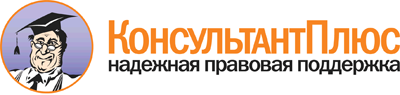 Приказ Минспорта России от 30.12.2016 N 1368
"О порядке использования организациями, осуществляющими спортивную подготовку, в своих наименованиях слова "олимпийский" или образованных на его основе слов и словосочетаний"
(Зарегистрировано в Минюсте России 20.02.2017 N 45712)Документ предоставлен КонсультантПлюс

www.consultant.ru

Дата сохранения: 14.02.2019
 